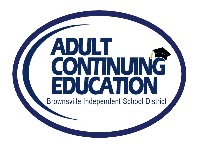 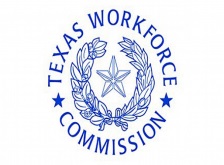 BISD Adult Continuing Education Consortium for Cameron CountyEmployment Verification FormEmployer Name: ____________________________________________________Address: _____________________________________________________________City: ________________________________________	State: ________________Zip code: ___________________________________RE: Verification of Employment for _________________________________________________________ (Name of Employee)To whom it may concern:Please accept this letter as confirmation that _______________________________________ (Name of Employee) has been employed with ________________________________________ (Employer Name) since _________________________ (Employee Start Date).Currently, ________________________________________ (Name of Employee) holds the title of ___________________________________ and works on a  Full-Time  Part-time basis of __________ hours per week while earning $ ____________________ payable  Hourly  Daily Weekly  Bi-weekly  Monthly  Quarterly  Annually.If you have any questions or require further information, please do not hesitate to contact me at ______________________________ (Employer Phone Number).Respectfully yours,Signature: ________________________________________	Printed Name: _________________________________________Employer Title: ______________________________________________